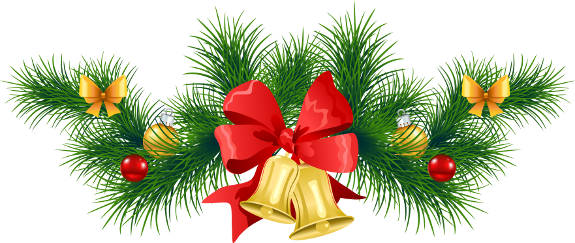 МАОУ Птицкая СОШУрок технологии в 5 классеТема «Новогодние украшения»Учитель: Утяшева Л.Г.с.Птицкое 2015-2016 уч.год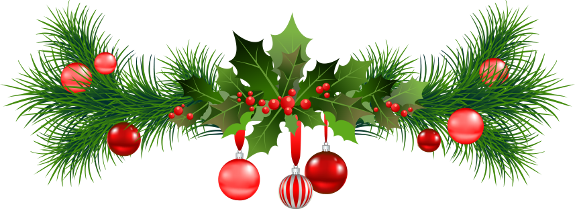 Тема:«Новогодние украшения»Цель: - закреплять умения и навыки работы с бумагой и другими материалами при изготовлении ёлочныхукрашений;- развивать внимание, воображение, творческие способности, развивать умение вырезать детали, экономно расходуя бумагу;- воспитывать бережливость, аккуратность, чувство коллективизма, прививать эстетический вкус, любовь к прекрасному, проявлять творчество в украшении своих поделок.Ход урока.I. Оргмомент.Урок начинается песней «Верим в детстве мы календарю» (песню исполняют учащиеся.)ӏӏ. Беседа по теме урока.- Действительно под Новый год полно чудес, у всех радостное, прекрасное настроение, все ждут подарков и встречают гостей. И так получилось, что и наш урок технологи проходит в преддверии этого замечательного праздника. Вы знаете, что Новый год – это самый древний и самый популярный из всех существующих праздников на Земле. Новый год отмечали ещё древние египтяне. Этот факт подтверждают археологи, которые, раскопав египетские пирамиды, нашли сосуд с надписью«Начало Нового года».- А вы, ребята, любите Новый год?- Почему вы его любите? Какие новогодние традиции соблюдаете вы в вашей семье?- Молодцы! Очень хорошо! Вы все прекрасно, знаете, без чего не обходится этот праздник. А что же из перечисленного является самым главным, без чего Новый год встречать не хочется?- Конечно ёлка!- Вам нравится эта ёлочка?- Какими украшениями можно нарядить ёлку?- А где можно взять игрушки для ёлочки?- Можно ли сделать игрушки самим и украсить ими ёлку?- Ребята, кто из вас уже догадался, какая работа вам предстоит сегодня на уроке?- Давайте прочитаем тему нашего урока.- Мы действительно сегодня будем делать новогодние украшения для нашей ёлочки. Только, чтобы украшения для ёлки получились разнообразные, то работать мы будем по группам. Мы уже знакомились с изготовлением различных украшений, поэтому, используя свои знания, каждый из вас сможет подарить ёлочке красивый наряд. А чтобы работа шла быстрее, можете воспользоваться заготовками и инструкционными картами, которые есть у вас на столах. Группы сформировались у нас заранее: первая – займётся изготовлением игрушек из лампочек, вторая – изготовлением звёзд, а третья – изготовлением ёлочной гирлянды.ӏӏӏ. Исследование и развитие идеи.- Чтобы создавать наши украшения, давайте решим некоторые вопросы.- Какие инструменты нам понадобятся?- Какие правила должны соблюдать при работе в группах?- Какие правила должны соблюдать при работе с ножницами?1. Не держи ножницы концами вверх.2. Не носи ножницы в кармане, а храни их в определённом месте.3. Не работай ножницами с ослабленными концами.4. Не режь ножницами на ходу.5. Передавай ножницы товарищу только в закрытом виде (ручкой в сторону товарища. )- Какие правила работы с клеем вы знаете?1. При работе с клеем избегай его попадания в глаза. При попадании в глаз немедленноПромой глаз проточной водой.2. При склеивании деталей пользуйся кисточкой для клея.3. Расходуй экономно клей.4. После окончания работы обязательно вымыть руки.ӏV. Физминутка.- Встали из – за своих мест, немножко отдохнём и поиграем. Я буду называть предметы, а вы, если этим можно украсить ёлку, хлопайте в ладоши, если нет, топайте ногами.Бусы новогодние. Да.Рюкзаки походные. Нет.Шарики блестящие.  Да.Яблоки настоящие. Да.Яркая звезда. Да.С неба круглая луна. Нет.Разноцветные фонарики.  Да.Сдобные пряники. Да.Мишура блестящая.  Да.Шишка настоящая. Да.Мягкая подушка. Нет.Яркая хлопушка.  Да.Серпантин завитой. Да.И снежок завитой. Да.- Какие вы молодцы! Поиграли, отдохнули, а теперь за работу!V. Работа над заданием.(учащиеся под музыку выполняют каждый свою работу)VI. Итоги урока.- Нравятся ли вам украшения, которые получилась у нас?- Какое настроение у вас от нашей работы? Не испортилось ли оно?Vӏӏ. Коллективное украшение ёлки.(каждый ученик подходит к ёлке и вешает свою игрушку и читают стихи)Ёлка.Нарядили ёлку в праздничное платье:В пёстрые гирлянды, в яркие огни,И стоит, сверкая, ёлка в пышном классе,С грустью вспоминая про былые дни.Снится ёлке вечер, месячный и звёздный,Снежная поляна, грустный плач волковИ соседи - сосны, в мантии морозной,Все в алмазных блёстках, в пухе из снегов.И стоят соседи в сумрачной печали,Грезят и роняют белый снег с ветвей…Грезится им ёлка в освещенном классе,Хохот и рассказы радостных детей.С Новым годом!С Новым годом поздравляемВсех сидящих здесь сердечноИ от всей души желаемПровести его беспечно.Пусть минуют вас несчастья,Пусть минует вас беда.С Новым годом! С Новым счастьем!С Новой жизнью, господа!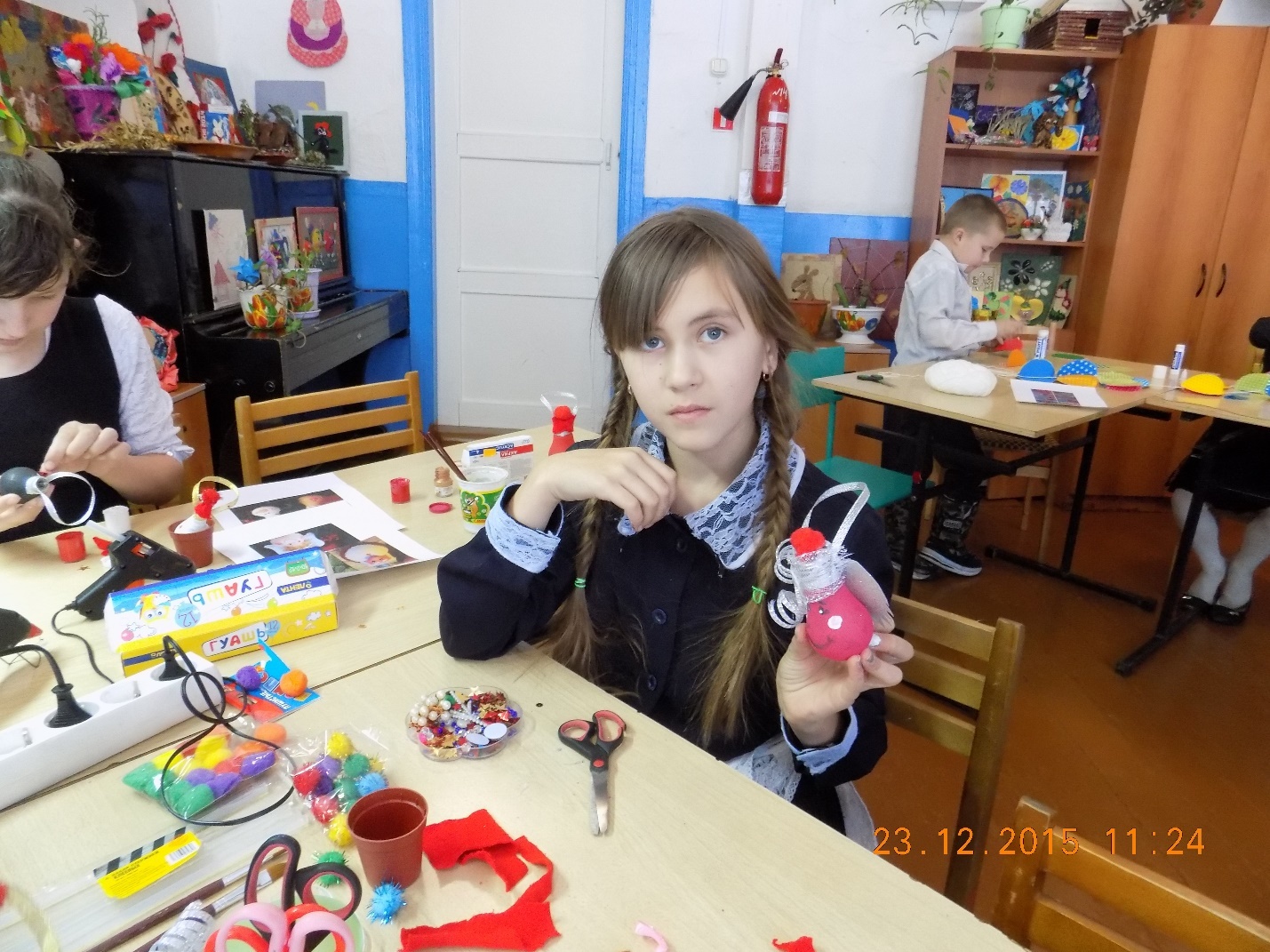 VIӏI. Подведение итогов. Уборка класса.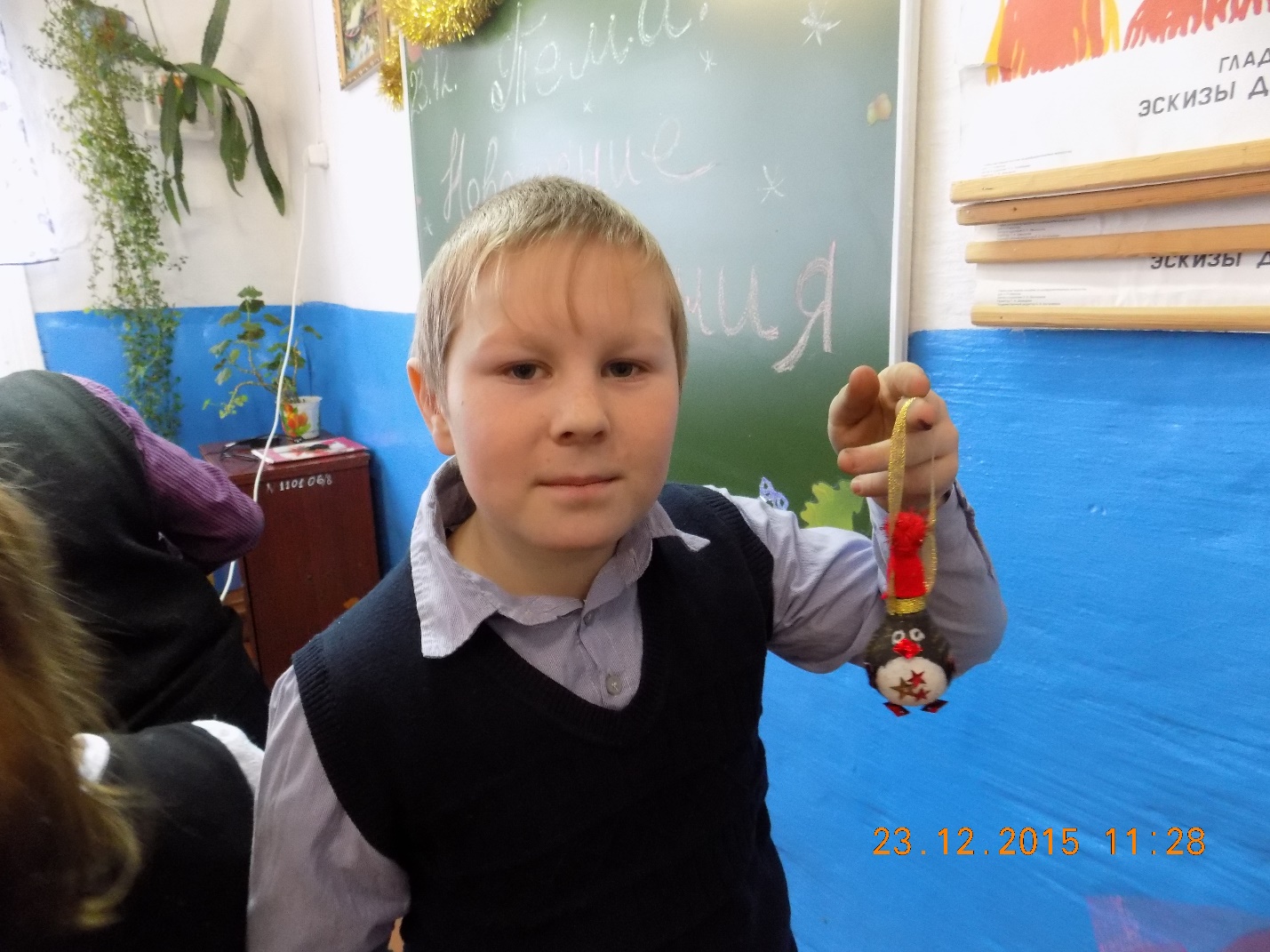 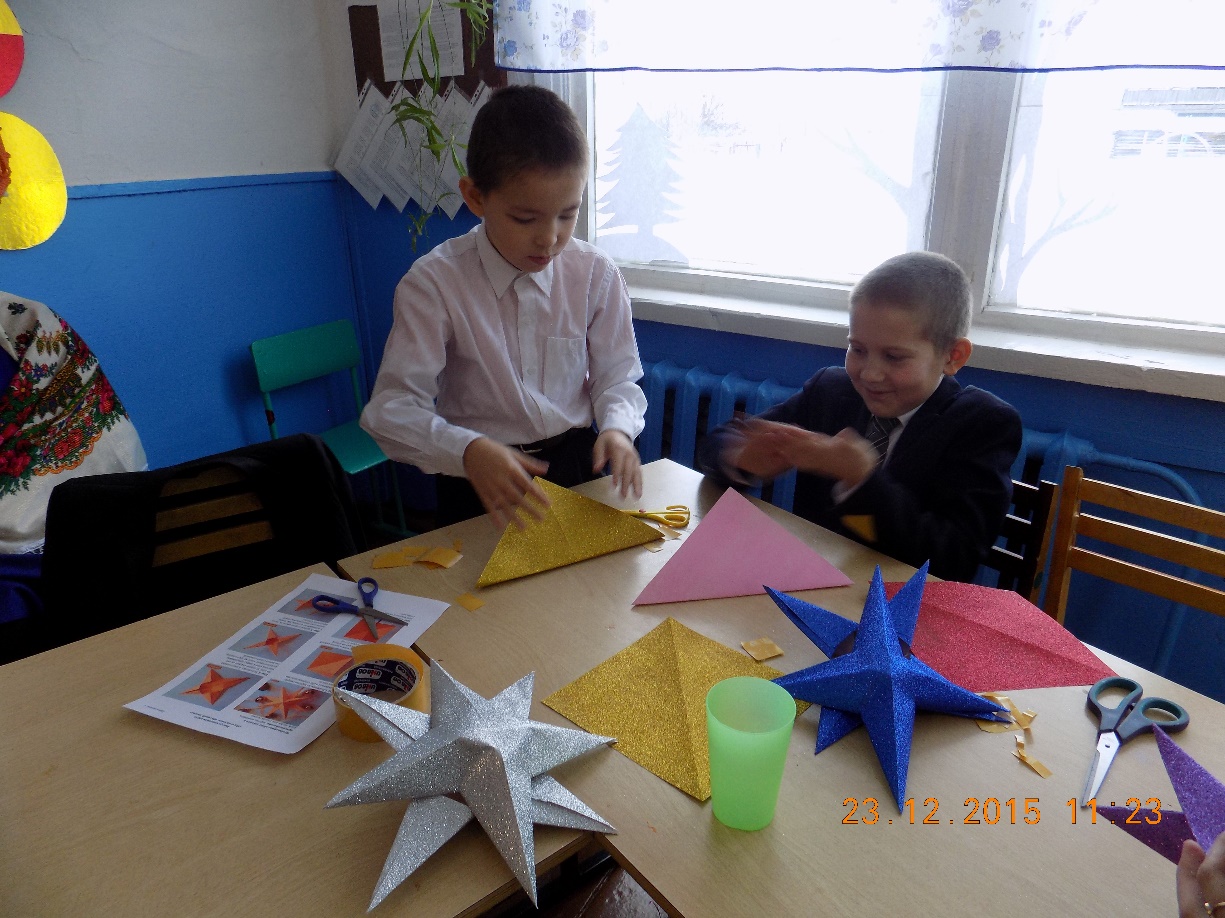 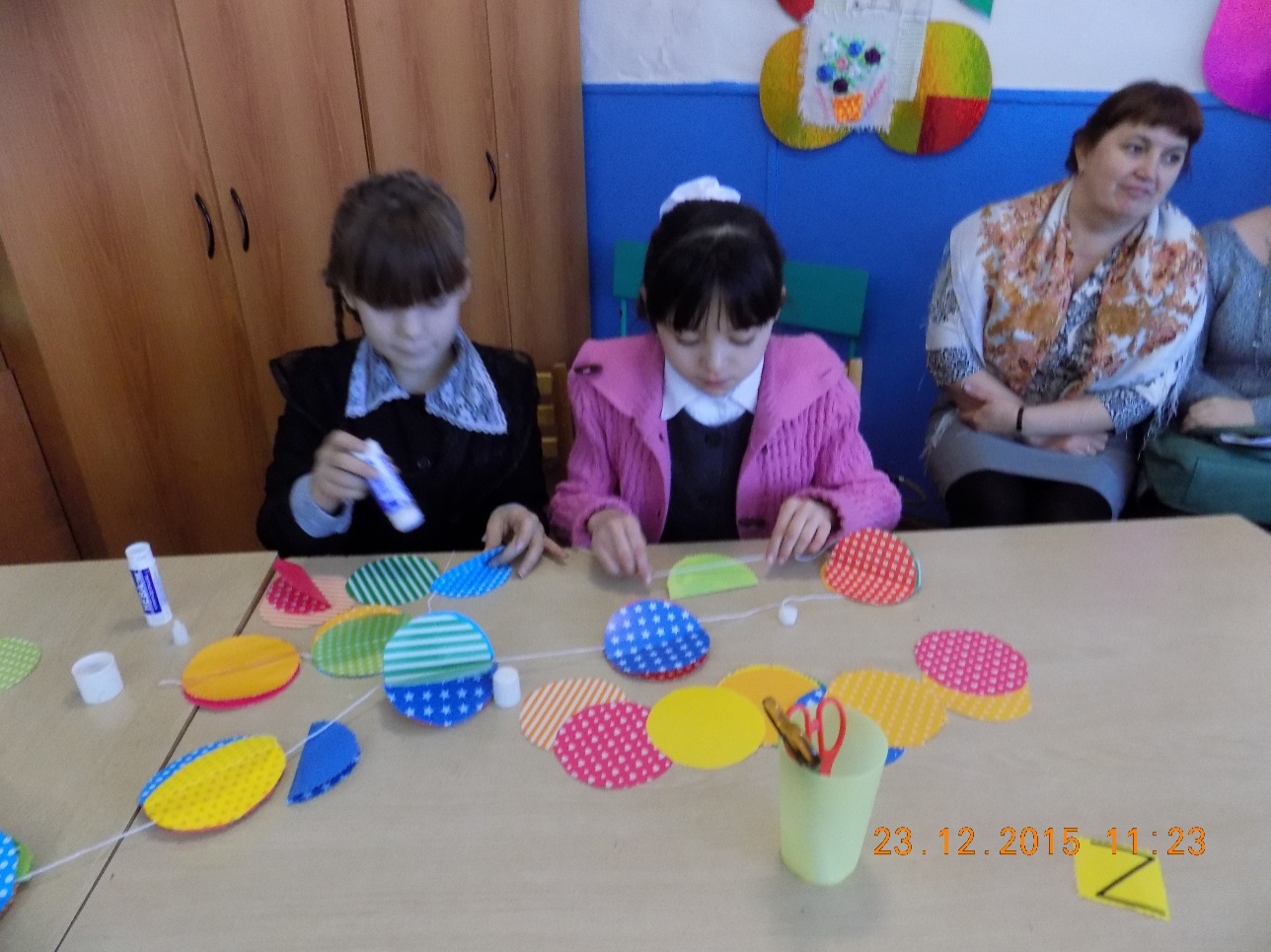 Приложение  1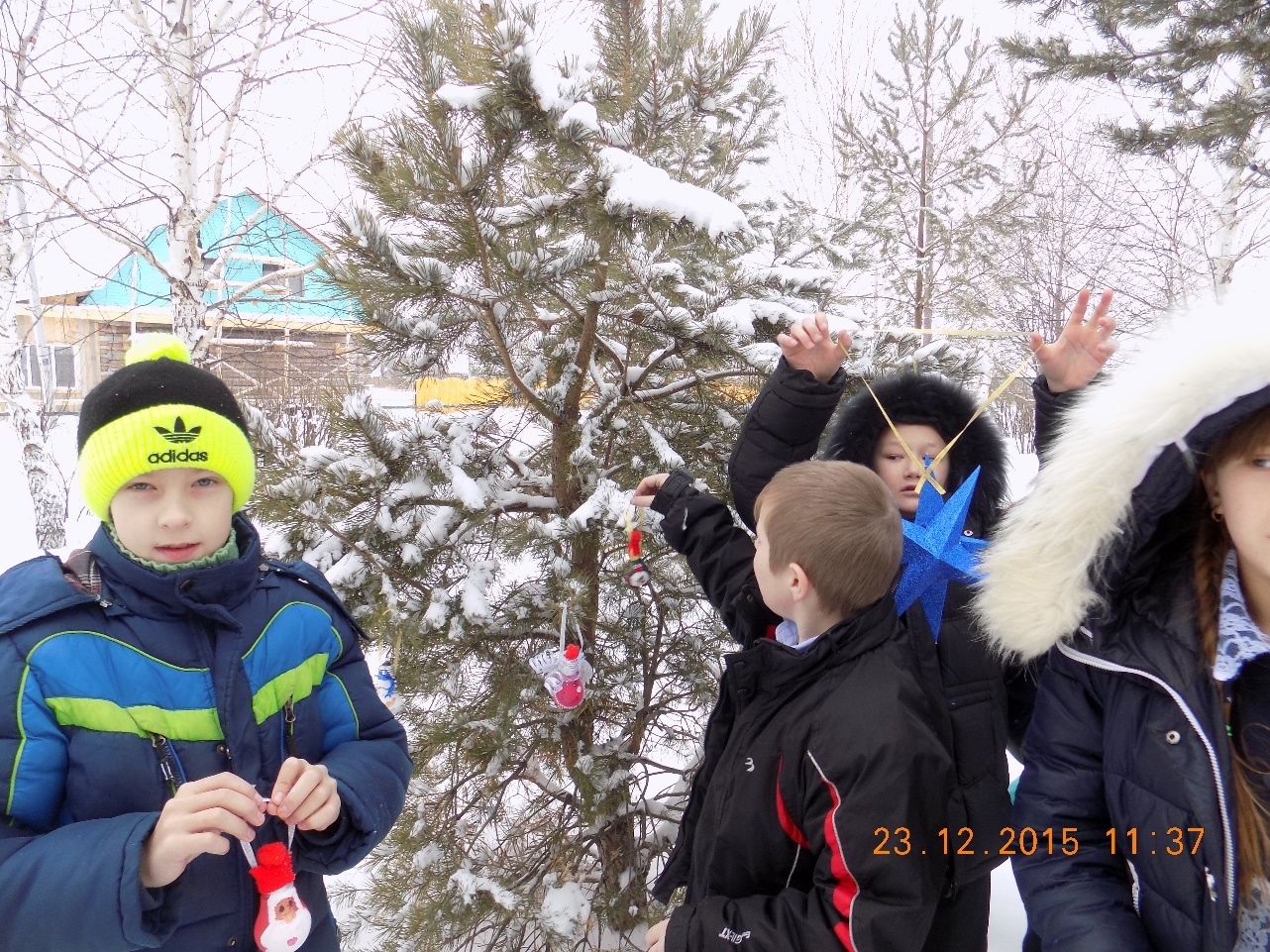 Приложение 1Инструкционная карта«Изготовление  объемной звезды»Необходимое оборудование и приспособления: картон, ножницы, клей, нитки или тонкая тесьма.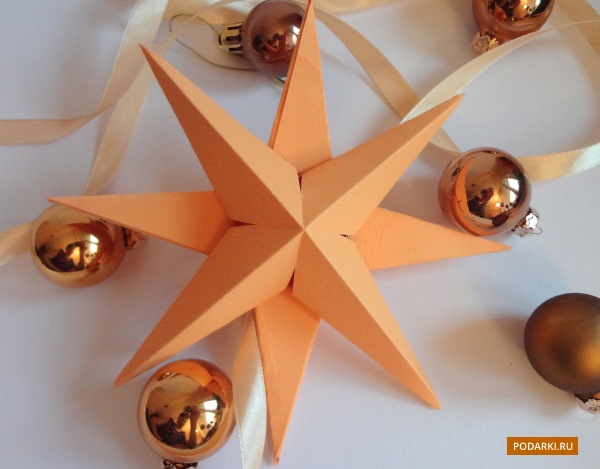 Шаг 1.Вырезаем из картона квадрат и складываем в обе стороны пополам и по диагонали.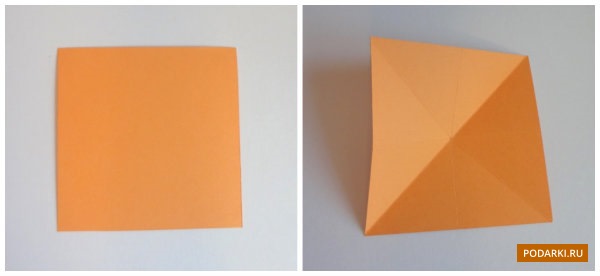 Шаг 2. Затем по сгибам в центре каждой стороны делаем надрез не доходя до середины квадрата 2-3 см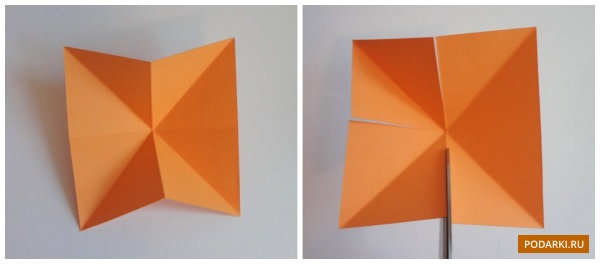 Шаг 3.Боковые углы каждой из четырех получившихся частей складываем к середине.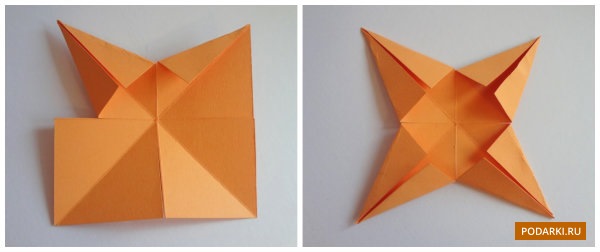 Шаг 4. Получились 4 треугольника. На одну из сторон каждого их них наносим клей и сверху приклеиваем вторую сторону этого же треугольника. Так звезда станет объемной.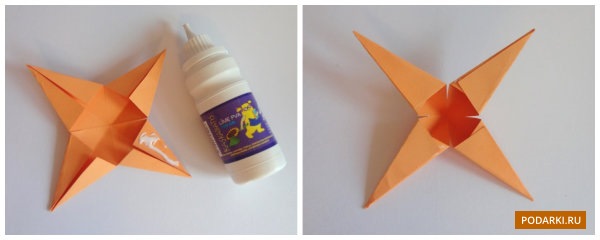 Шаг 5.Делаем вторую такую же звезду и склеиваем их в центре так, чтобы задние лучи располагались между передними. Готово!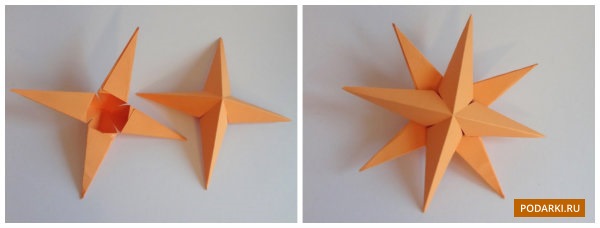  Приложение 2Инструкционная карта«Изготовление новогодней гирлянды»Необходимое оборудование и приспособления: бумага, ножницы, клей, нитки  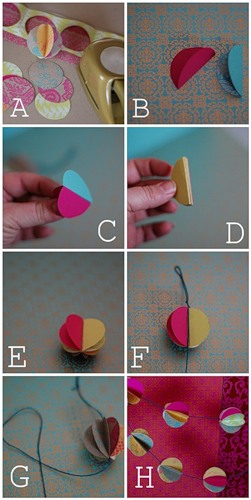 Приложение 3Инструкционная карта«Изготовление ёлочных украшений из лампочек»Необходимое оборудование и приспособления: лампочки, ножницы, клей, тесьма, краски, кисти 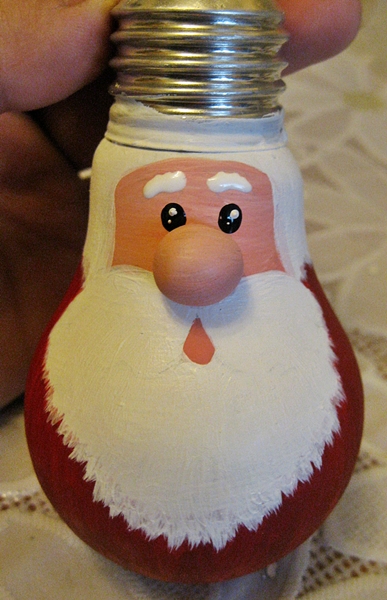 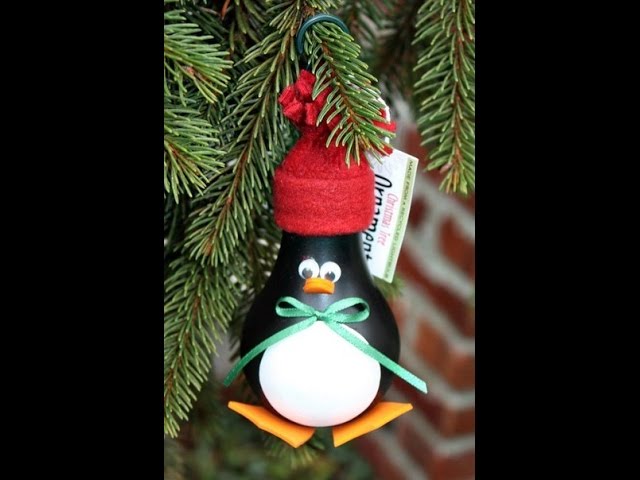 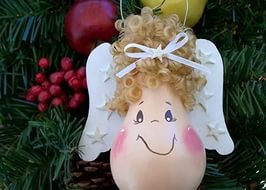 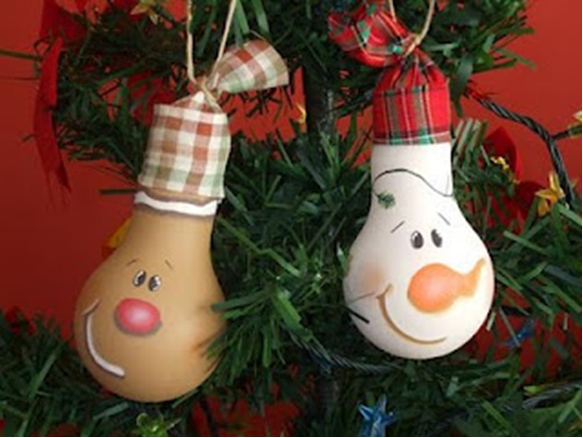 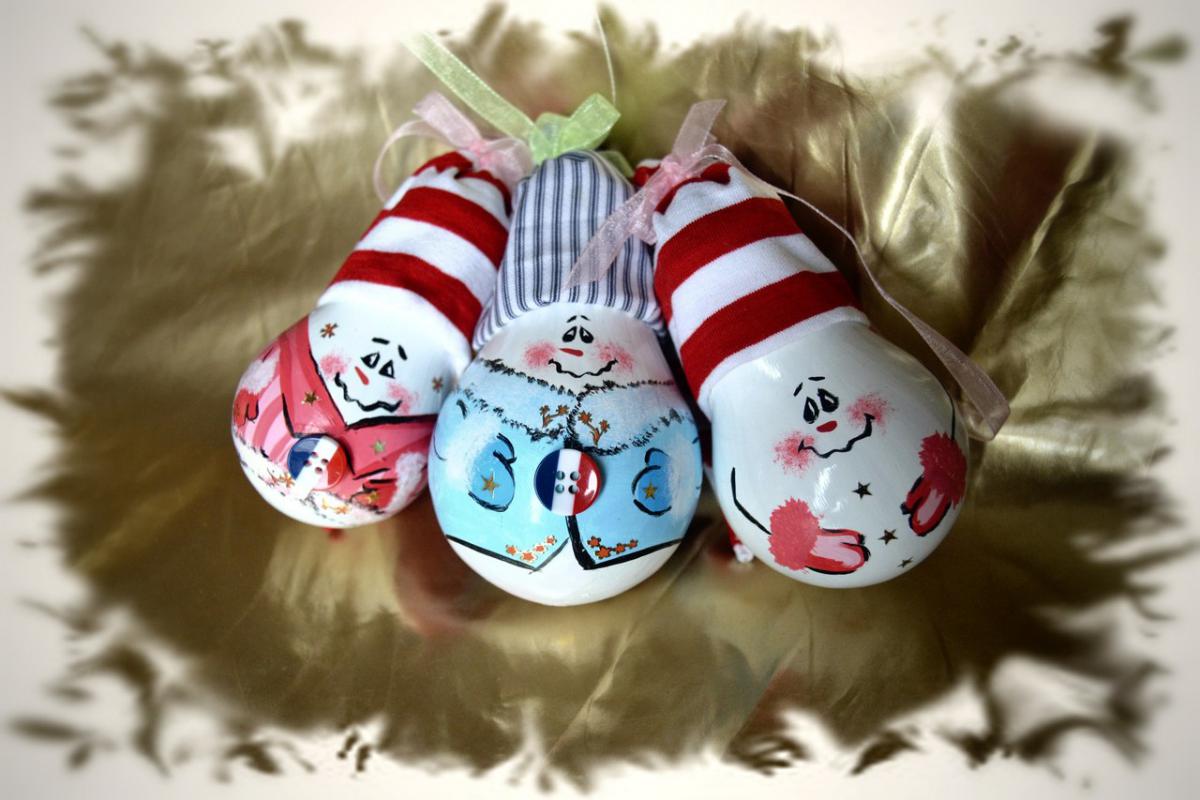 